Załącznik nr 3 do Zapytania i nr 1 do UmowyParking A przy ul. Marcelińskiej Powierzchnia 1942,75 m2 + 575,13 m2 = ok.2518 m2Podatek od nieruchomości   1,16 zł/m2 x 2518 m2 = 22920,88 zł/rok = 243,41 zł/m-c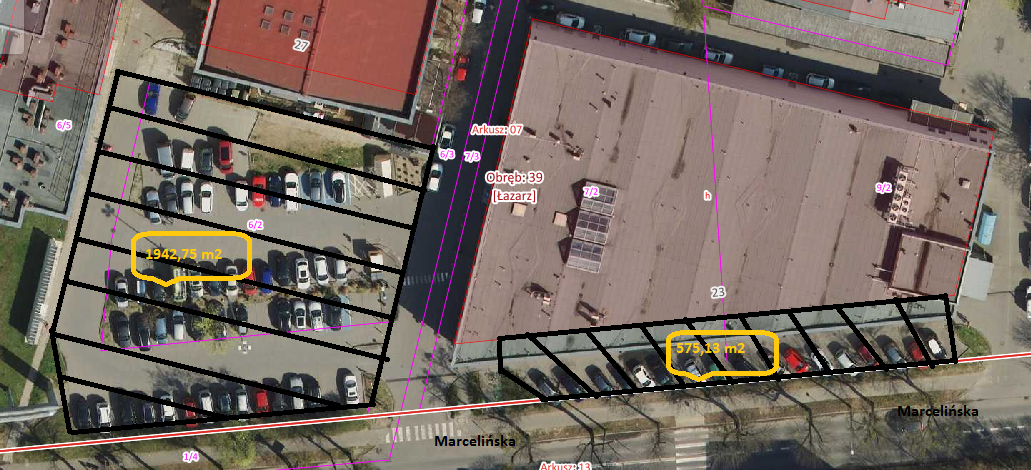 